Mission Horse ClubSpring Hanging Basket Sale               $22.00 Each       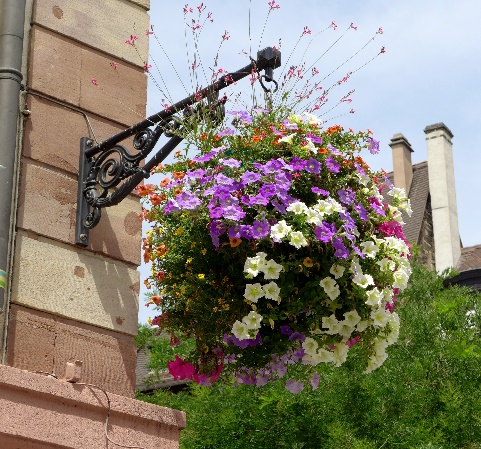 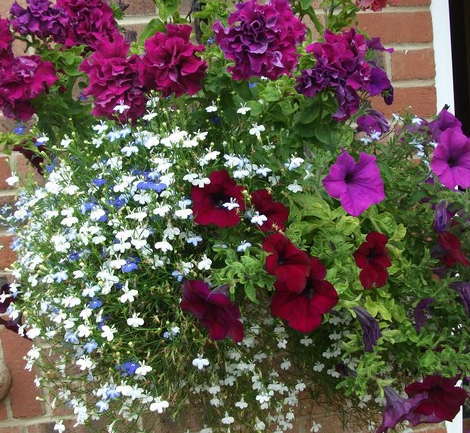 Pick up Saturday May 9thE-transfer to martyeyes@hotmail.com				                                   #Full      # Partial     Baskets        Total                  Payment      Name 		            Phone            Sun           Sun           Total            Paid	               Method   _____________________________________________________________________________________________________________________________________________________________________________________________________________________________________________________________________________________________________________________________________________________________________________________________________________________________________________________________________________________________________________________________________________